        Pasco High School              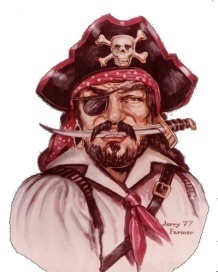 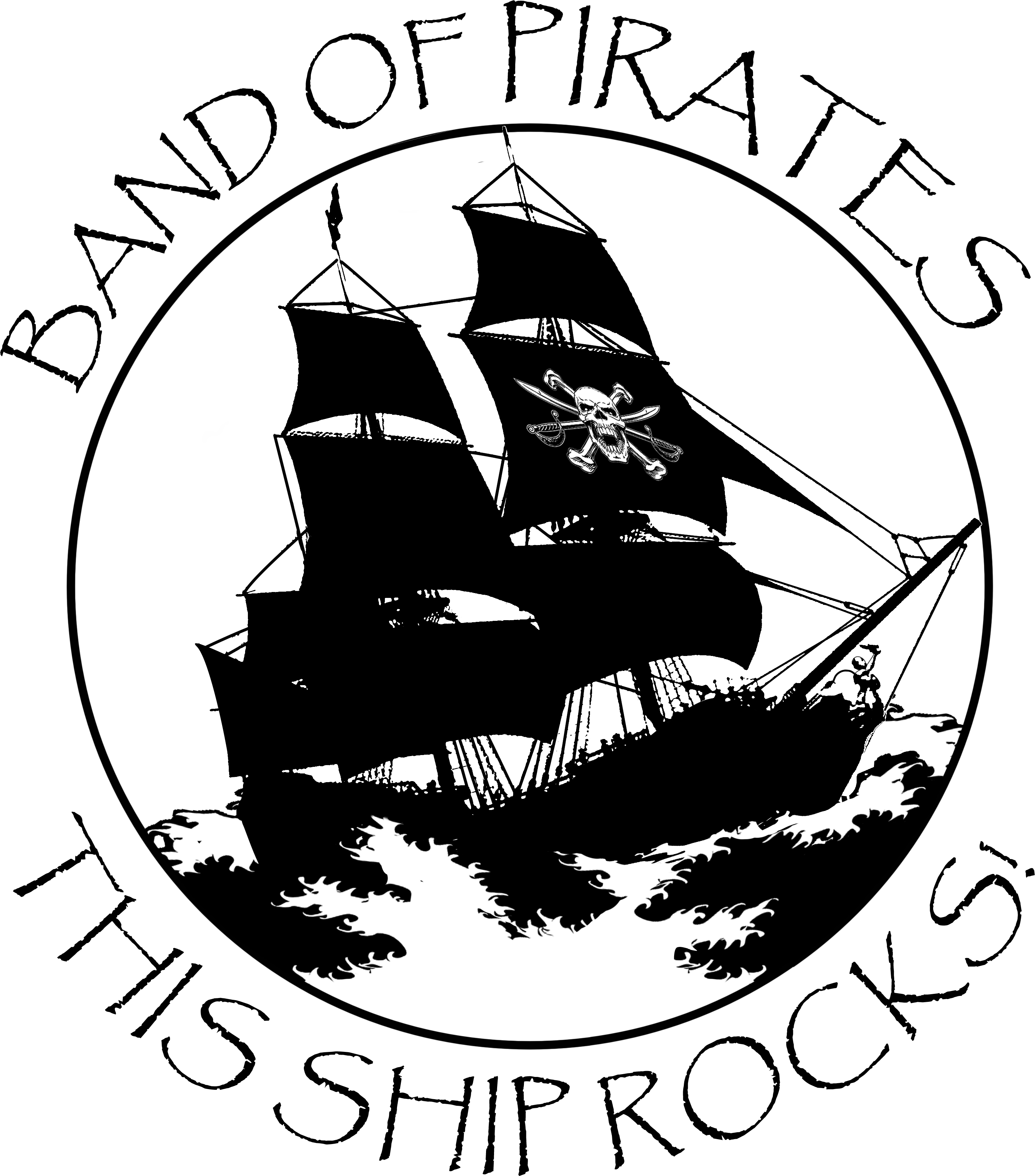 “Band of Pirates”HANDBOOKBAND DIRECTORSteve Herringsherring@pasco.k12.fl.usPASCO HIGH SCHOOL36850 SR 52DADE CITY, FLORIDA 33525352-524-5531 Band Room352-524-5500 SchoolWHY TAKE BAND?	In addition to the wonderful history of excellence in band and academics, the Pasco High School Band Program prides itself on serving as a close-knit family. Our students find the social interaction provided by Band membership as rewarding as the quality and entertaining musical training they receive.	This is especially important to incoming freshmen. The band room is definitely a “home away from home” for our students. This is extremely important as you make that exciting but sometime frightening transition from middle school to high school.  It makes the first day of school in August much less stressful because you will already know about 60 people and you will already know your way around the school. There are always other Band “family” members there to support and help you. The feeling of closeness that we share in the Pasco Band program is indeed a great source of strength and pride.	The study of music has long been documented as a major contributor to the success of students in academics. In a National survey, it was shown that students who had gone through a 4-year arts curriculum scored 30-40 points higher on the SAT test than students without this experience. It is also a documented fact that major colleges, universities and business corporations search, for criteria for entrance and employment, students who have participated in arts programs. These students are more dedicated, more disciplined, more focused, serve as great leaders, and have learned the valuable lesson of teamwork.	We know that Band students represent the top of the academic scale at our schools. We also know that Band students are the ones who enjoy a successful high school career, go on to college, and become leaders in our society. There is a definite link between the top achiever academically and the Band student.	In many respects, Band is a microcosm of our society. It demands high levels of responsibility, social skills, ongoing communication, analytical talents, and the important ability to work with others. Simply put, learning a musical instrument and continuing to explore the limitless possibilities of music provide an excellent preparation for life.	Band is a group effort. Members are required to shift from an I/me reasoning to a we/us concept. This means extending oneself beyond the normal considerations of much of our day to day living. Instead of the logic being, what is in it for me, it becomes, what is in it for us? The values of cooperation, communication, concentration, correlation, and completion come into play each rehearsal and performance. Band builds positive self worth. Although we share many similarities with our athletic counterparts, Band is a place for everyone. Rarely is a person serving as an alternate or substitute. Everyone in the Band plays a starting role.Hydration & Health TipsTIPS TO PREVENT HEAT RELATED ILLNESS DURNING PHYSICAL ACTIVITY.High potassium foods are a quality source of energy and should be consumed regularly to maintain energy and stamina.HIGH POTASSIUM FOODS          FRUITS                                                     VEGETABLES                                             OTHER           Oranges                                            Dried beans & peas. Lima Beans                               Peanuts       Orange Juice                            White & Sweet Potato (baked, boiled, mashed)                Almonds           Bananas                                                               French Fries                                                  Pecans            Apricot                                                                 Potato Chips                                                    Milk              Kiwi                                                                    Mushrooms                                   Spaghetti & Tomato Sauce               Pear                             		                          Avocado           Nectarine				            Pumpkin      Cantaloupe/Melon                                                    Asparagus           Dried Fruit:                                                               Tomato     Dates, Figs, & Prune           Prune JuiceBefore Physical ActivityDrink plenty of fluids during the day* especially 1 ½ to 2 hours prior to physical activity. Fluids that are recommended are WATER, FRUIT JUICES and other approved energy drinks.Note: Caffeinated beverages have a dehydrating effect on the body and will not aid in keeping you hydrated properly. AVOID CAFFEINATED SODAS, TEA and drinks containing other high processed sugars. *The easiest way to tell if you are hydrated enough is to check the color and quantity of your urine.           If urine is dark and decreased in volume, then you need to drink more fluid.Just prior (5-15 minutes) before physical activity drink 12 oz. of water which will prepare your body to have enough extra fluid to replace your initial sweat loss.During Physical ActivityKEEP DRINKING WATER (or approved sports drink such as Gatorade, PowerAde, etc.) during your activity. DO NOT WAIT UNTIL YOU ARE THIRSTY – your thirst signal in your body will not be a good indicator to keep up with your needs. Always drink more than what quenches your thirst. Guideline: Drink 8-16 oz. after 15-20 minutes of strenuous exercise. Don’t skip your water breaks. DRINK!!!Hyperthermia, or overheating of the body, can be mild and temporary, but in advanced stages, it can be life-threatening. The degrees of severity:HEAT STRESS:   Occurs when hot weather puts strain on the body.SKIN: Normal sweating.PULSE: Normal.BODY TEMPERATURE: Normal.WHAT TO DO: Move to cool place, drink cool or cold water.HEAT EXHAUSTION*:   Symptoms warning that the body is overheating. Person may                                                                                                       	                                    be thirsty, giddy, weak, dizzy, uncoordinated, nauseated, or              	                                    sweat copiously.SKIN: Cold and clammy.PULSE: Normal or rapid.BODY TEMPERATURE: Usually normal.WHAT TO DO: Move to cool place indoors or shade. Loosen clothing; take fluids such as cool or cold water or sports drinks. Lie down to rest in a cool breezy place.HEATSTROKE**:   A life-threatening emergency. Person needs immediate medical                                                                                                   			    care. Death rate is high after symptoms appear.SKIN: Dry and red.PULSE: Strong and fast.BODYTEMPERATURE: Above 104 degrees F.WHAT TO DO: Call for emergency help. Move to cool place. Place feet higher than head. Remove clothing and either wrap person in cold, wet sheet, sponge with towels, or spray with cool water. Perform CPR if needed.*Heat Exhaustion is often caused by dehydration or sodium depletion, but don’t take salt supplements without medical advice.**With Heatstroke perspiration stops, person may faint or stagger, become confused or combative, coma begins if person is not assisted.  PASCO HIGH SCHOOL  “BAND OF PIRATES”CHAIN OF COMMANDBAND DIRECTORSTAFFCHAPERONESBAND OFFICERSSECTION LEADERSBand OfficersDRUM MAJORBAND CAPTAINDRUM CO-CAPTAINSGUARD CAPTAIN1ST MATE ADMINISTRATION1st MATE OPERATIONSThe officer corps our student leaders, responsible for their assigned duties. They are to lead through example. Listen to them; they have much to offer each of us. If you have a concern or question go to them.PERFORMANCE RULES:The policies, rights and responsibilities found in this handbook will be in accordance with the Pasco County Student Handbook. Band members are reminded that the policies in both handbooks will be enforced.Band members will depart and return to all performances with the Band on the transportation provided. The Band director will only make exceptions provided that a written letter is received in advance and is signed by a parent. The name of the person the student is to be released to must be in the letter and that person must be over the age of 21. This is to ensure the safety of all students.All personal property brought to games or performances by the students become their responsibility. These items are neither the responsibility of the band program nor the chaperones. Students who bring personal items do so at their own risk. Students who do have their phones on their person at a game or performance should have the phone turned off and in their bibbers. Students who have their phones out during games will lose their 3rd quarter break. The Band Director will deal with students whose phones were out during performances.Instrumental Band members MUST WEAR SOLID BLACK MARCHING SHOES AND LONG SOLID BLACK SOCKS. If you forget your socks the band boosters will have black socks for purchase. Jewelry and excessive makeup of any kind will not be allowed.Instrumental Band members will be assigned a uniform, which will be kept in the uniform room and issued before each performance. At the conclusion of each performance they will be hung up properly and returned to the uniform room. The uniform krew member and a parent will be there to assist you in making sure your uniform is hung properly. Uniforms will be picked up by the dry cleaning company and dry cleaned periodically.Instrumental Band members whose hair falls below the collar MUST wear their hair up in their hat.A uniform inspection will be held before each performance. Each student will be called to attention and will be inspected by the officers and/or staff. The following are required to pass inspection;Clean uniformNo jewelry or excessive makeupProperly worn hairProperly worn uniform jacket and pantsLong black socksClean black marching band shoesClean and functional instrumentDuring the football performances the Band will be given an opportunity to purchase refreshments during the 3rd quarter at the Band director’s discretion. Food should be purchased and eaten at that time. Students will have from the time they are dismissed until the last minute of the 3rd quarter. Be in the stands ready to play with 1 minute left in the third quarter. Any student late from the 3rd quarter break WILL lose that privilege at future games.Band members are to remain with the group at all times. Students will be escorted to the restrooms only in case of emergency. No one other than band members, staff, and chaperones will be allowed in the performance areas, including the stands. Friends will be sent away as they may unintentionally damage instruments/equipment or become a distraction. The 3rd quarter break is your opportunity to visit friends and family.Band members will sit in an organized manner in the stands and will not be allowed to play their instruments unless instructed by the Band Director or Drum Major. Playing another person’s instrument with or without permission is not allowed.Band members are reminded that the times given by the director or officer for reporting reflect the time at which they are to be prepared, not arriving. “TO BE ON TIME IS TO BE LATE.  TO BE EARLY IS TO BE ON TIME.”Band members shall conduct themselves at all times in a manner that represents their family, Pasco High School Band and Pasco High School. From the moment we enter the band room, exit to perform and return again we are representing our band, our district, our school and our families.RESPONSIBILITY:As important as the teaching of music development is to our students, the learning of responsibility is of equal importance. The very nature of band participation requires an element of discipline. Part of that discipline requires student responsibility and accountability.  Students should be in their seats with instruments and a pencil, within 2 minutes of the last bell, ready to play.Class work each day will be taken from the following:Warm ups/scales and arpeggiosMarching fundamentals*Work and polish existing musicAdd new music and polishMusic theorySight reading and rhythmPerformance preparationTesting and evaluation*Not part of Jazz and OrchestraStudents are given points for participation in extra rehearsals and performances for each 9 week period.GRADES:Grades are based on the accumulation of points for participation, musical growth, memorization of music (football season and parades), completion of assigned scales and etudes and any other requirement given by the director. All assignments and requirements are published on myStudent. All performances and rehearsals can be found on the calendar in Charms. The total number of points may vary for each 9 week period. Those points are the formulated to the grading scale of:						A = 90 – 100						B = 80 – 89						C = 70 – 79 						D = 60 – 69						F = below 59Additional points are factored in for additional work accomplished such as:Auditioning for All-State or All-County BandsSelected for All-State or All-County BandsParticipation in Solo and EnsembleParticipating in Tri-State Band Festival at FSUParticipating in Festival of Winds at USFParticipating in Quad County Honor Band at University of TampaParticipating at U of F Honor BandsCollege or Independent Summer Music CampsMany other opportunities PEER PROGRAM:As part of addressing the needs of Band students here at Pasco High School regarding academics, we offer a Peer Program for students needing academic assistance for Math, Science, Reading and many other areas. Band students needing help in these areas will be paired with another Band student who excels in that particular academic area. The students who are tutoring will receive service points and extra credit for doing so and those students needing the assistance will benefit by having one-on-one time in a structured environment. Please feel free to contact Mr. Herring for more details.TARDIES AND ABSENCES:Points are given to each student for their participation in class, extra rehearsals and performances. Failure to attend any rehearsal or performance will reduce point accumulation and can lower a student’s 9 week grade. Our success will depend on every student being on time for every performance, rehearsal and class. After school rehearsal schedule is kept to Mondays and Wednesdays from 2:30pm to 5:30pm with sectional rehearsals called periodically on Tuesdays. The intensity of our rehearsal schedule is necessary due to our football and performance schedule in the fall, however, those are reduced once football season is over.District Tardy PolicyIt is the expectation of the faculty, staff, and administration of Pasco High School that classes will begin on time each period. Students late to class not only interrupt their learning, but also the learning of others. Notes are not accepted for a tardy. Parents must accompany the student into the school. Students who are tardy more than 5 times per quarter are subject to disciplinary measures.BAND PARENTS:Our Band parent organization is a crucial part of the Pasco High School Band. It is vital that each family help support the band by investing time and effort when needed. We encourage participation by all parents. This year we will have our regularly scheduled meetings the 3rd Monday of each month, when possible, at 7:00 pm in the band room. Band parents who are actively involved in chaperoning at all band performances, trips and events must be an approved volunteer through Pasco County Schools by going to www.pasco.k12.fl.us clicking on the volunteer form and filling out the application online. Monies can be earned by working football game parking and various other functions.YEARLY EXPENSES PAID BY SCHOOL BOARD:In past years the Pasco County School Board allocates monies for transportation (football games and music performances assessments), textbooks (music), new school owned instruments purchases, school owned instrument repairs and uniform replacement.At registration Pasco County requests that each band member pay a $25.00 music fee to offset the cost operating the music program throughout the district. We certainly encourage the paying of that fee.PERSONAL EXPENSES TO RUN A BAND:During the course of the year monies are required to run and maintain the music program. These expenses include auxiliary uniforms and equipment, dry cleaning of band and auxiliary uniforms, additional staff, gas for the parent that pulls the Band trailer to football games and performances, fees and transportation cost for extra band festivals or performances, band banquet awards and decorations, bus expenses for taking band to middle schools and elementary schools for recruitment, entry fees, paper supplies and the list goes on and on.We estimate these expenses for the year and divide that amount by the number of students to come up with a fair amount of money per student to cover these expenses. This is called their “Fair Share” or “Band Dues.” This year, as in the past 5 years, we are asking each student to pay $150.00. This money is put into each student’s account. Students and parents are encouraged to volunteer for the band to help earn money toward their account. Volunteer opportunities include parking for football games and various other events.In addition, each band member must have the appropriate black band shoes, long black socks, band t-shirt, flip folder, lyre, reeds, valve oil, etc. as part of their required equipment to begin the year. This is at the students cost. There are also other expenses throughout the year such as USF Band Day, Tri State Band Festival, Festival of Winds and a spring trip that will be an expense for each student participating.CHAPERONESMUST BE COUNTY APPROVED VOLUNTEERSChaperones are not paid yet volunteer their time and efforts because of their commitment to the Band Program. Each chaperone must have children participating in the band program and be over the age of 21. You must be AN APPROVED VOLUNTEER. You may become approved by going to www.pasco.k12.fl.us and fill out the volunteer application. Only APPROVED volunteers can participate as chaperones.IMPORTANT FORMS TO BE SIGNED AND RETURNED INSTRUMENT LOAN FORM:  To be signed if your student uses any instrument owned by Pasco County School Board. POWER OF ATTORNEY FORM:  Is required for all students participating in Marching Band, Jazz Band and Concert Band. Please complete form and SIGN IN FRONT OF A NOTARY. Pasco High School has a Notary in the front office. PARENT/STUDENT ACKNOWLEDGEMENT FORM:  Form must be completed and signed by both Parent and Student. CHARMS STUDENT DATA SHEET:  Form needs to be filled out so we have accurate information. The charms program is where Parents/Students can get information from dates of performances to seeing what open volunteering needs need to be filled. STUDENT HEALTH INFORMATION FORM: Form needs to be filled out and put on file with the Power of Attorney form so the Band Director and Staff are aware of any Medical issues with the student. Uniform Agreement: So the student knows what is expected of him/her when it comes to the care of the band uniform. ALL FORMS NEED TO BE SIGNED & RETURNED TO MR. HERRINGBY AUGUST 19TH PASCO HIGH SCHOOL BANDPARENT/STUDENT ACKNOWLEDGEMENT FORM2017/2018We have read this Pasco High School Band Handbook and are familiar with its contents. We agree to follow the guidelines found within this handbook and understand that this handbook works in conjunction with the rules and regulations set forth by the Pasco County School Board and Pasco High SchoolStudent’s Name (Print) _________________________________Student’s Signature:      _________________________________Parent’s Name (Print)   _________________________________Parent’s Signature:        _________________________________Home Mailing Address: ________________________________                                             ________________________________Home Phone:                  (____) ________________Parent’s Cell                    (____) ________________                                           (____) ________________Parent’s email:                 _________________________________                                            _________________________________ DISTRICT SCHOOL BOARD PASCO COUNTYMUSICAL INSTRUMENT LOAN FORMSTUDENT NAME __________________                           STUDENT # _________________ADDRESS _______________________                            CITY ______________________ZIP ______   PHONE (___) __________                            SCHOOL ___________________INSTRUMENT          ____ Piccolo                ____ Flute                   ____ Oboe                    ____ Bassoon          ____ Clarinet              ____ Bass Clarinet     ____ Alto Sax              ____ Tenor Sax          ____ Baritone Sax      ____ Trumpet             ____ Horn                   ____ Trombone          ____ Euphonium       ____ Tuba                     ____ Other __________________MAKE ____________       MODEL __________      SERIAL # ___________BPI # __________________                    BARCODE ___________________Condition (Note any damage or concerns) ___________________________________________________________________    Replacement Cost ___________The specified instrument has been issued to the student named above for a time period beginning_______________ , 20_____ and ending _______________ , 20_____ .Students and parent/guardian borrowing school owned instruments must agree to the following:The student agrees to the upkeep and proper maintenance of the instrument through the entire lending period.The student will follow guidelines regarding the care and maintenance of this instrument as specified by the classroom instructor.The student and/or household shall assume responsibility for the instrument and will pay for all damages resulting from fire or flood damage, accidents (dropping, dents, scratches, etc.).The student and/or parent/guardian agree to pay replacement cost in the case of loss due to fire, theft, or flood.The instrument will be returned to the instructor at any time upon request.The instrument will be in the same or better condition when it is returned as it was when it was issued._________________________                    _________________________                    _______________ Student Name (Print)                                                                Signature                                                                  Date_________________________                    _________________________                    _______________     Parent/Guardian Name (Print)                                               Signature                                                                  Date_________________________                    _________________________                    _______________   Classroom Instructor (Print)                                                    Signature                                                                 DatePOWER OF ATTORNEYRe: Travel with the Pasco High BandKNOW ALL MEN BY THESE PRESENCE THAT I __________________________________(parent or guardian) of my (son/daughter) _______________________________________A student of Pasco High School Band will read the handbook and agree that my child, here above indicated, will abide by the printed rules in said handbook and all applicable school rules.I HEREBY CONSTITUTE AND APPOINT    Mr. Steve Herring   or his appointed chaperone as my attorney in fact should any medical emergency occur to my said child and authorize my said attorney to provide medical treatment as necessary for the health and well being of my said child and I do hereby give permission for treatment of my said child. My Child is presently covered by the ________________________ Insurance Company,  policy # _______________________or by the school insurance policy # _______________. Any interested party may contact me at my residence, _________________________________________ Phone # ____________or my employment, __________________________________   Phone # ___________.I HEREBY CONFIRM that realizing all precautions will be taken for my child’s safety and state that I shall not hold Pasco County School Board, Steve Herring, or his appointee responsible for any accident or illness that may occur to my said child except for any person whose negligence cause such an accident or illness.THIS INSTRUMENT IS EXECUTED in the State of Florida, but it is my intention that this specified Power of Attorney shall be exercisable in any state or jurisdiction when in my child may travel with the aforementioned Pasco High School Band. This Power of Attorney shall be in effect from July 1, 2017 to June 30, 2018.                                             Signature of Parent/Guardian ______________________STATE OF FLORIDACOUNTY OF PASCOBEFORE ME, the undersigned authority, personally appeared________________________ to me known and known to be the person whosubscribed the foregoing instrument and acknowledged before me that (he/she)executed the same voluntarily and for the uses and purposes there in expressed.WITNESS my hand and official seal in the county and state last aforesaid this______ day of ___________ 20___.                                                                                             ________________________________                                                                                                       (Notary Public – State of Florida)My commission expires: _________________________________________CHARMSSTUDENT DATA SHEETName (first, middle, last)                      __________________________________Student ID Number                                __________________________________Address                                                      __________________________________City, St Zip                                                __________________________________Home Phone                                            __________________________________Cell Phone                                                __________________________________Cell Company                                          __________________________________Email                                                        __________________________________Grade                                                         __________________________________Gender                                                      M or FBirthday                                                    __________________________________Pvt Teacher                                              __________________________________Personal Instrument                              Type: _____ Brand _______ Serial # _______Adult 1 Information                                 _________________________________Name (F,M,L)                                           __________________________________Address                                                       _________________________________City, St Zip                                                 _________________________________Home Phone                                               _________________________________Work Phone                                               _________________________________Cell Phone                                                  _________________________________Cell Company                                            _________________________________Email                                                           _________________________________Email 2                                                        _________________________________Relation                                                       _________________________________Adult 2 Information                                 _________________________________Name (F,M,L)                                           __________________________________Address                                                       _________________________________City, St Zip                                                 _________________________________Home Phone                                               _________________________________Work Phone                                               _________________________________Cell Phone                                                  _________________________________Cell Company                                            _________________________________Email                                                           _________________________________Email 2                                                        _________________________________Relation                                                       _________________________________PASCO HIGH SCHOOL“BAND OF PIRATES” UNIFORM AGREEMENTCongratulations! You are about to become the proud wearer of a NEW Pasco High School Marching Band uniform. Before granting the use of the uniform, we want to make you aware of the following uniform guidelines.

The uniform being provided is property of the PHS Band of Pirates. Please respect the efforts of your Uniform Coordinator and student uniform officer by taking care of your assigned uniform as if it were your own. At the end of the school year the uniform must be in good condition without damage. YOU are responsible for all damages to or loss of the uniform. 

There is a practice uniform that must be worn under your Marching Band uniform. The practice uniform is $25 and can be purchased before or after school. Please see Mr. Herring to purchase your practice uniform. If you lose or misplace your practice uniform, you will need to purchase another. Marching shoes and black socks are not provided as part of the uniform. Marching shoes will be available for purchase through the approved vender at the school. 

It is our intent that the uniforms be stored securely in the band hall at PHS between performances. Should you need to temporarily sign out your uniform for any reason, please contact our Uniform Coordinators to make such arrangements. Each uniform should be inspected for stains and neatly hung on its hanger before returning to the uniform officer/volunteers after each performance. Please bring any cleaning or maintenance needs to their attention as soon as they occur. 

The uniform carries a $500 replacement fee if lost. Any uniform damage beyond normal wear (as determined by our Uniform Coordinator) will be subject to reimbursement for the actual cost of the repair.

 Student name: (Print)___________________________________________		(Signature)________________________________________ Date: ___________Parent / Guardian signature ______________________________________ Date: ___________PASCO HIGH SCHOOL“BAND OF PIRATES” Request To Be Excused From An Event Student Name: _______________________________ Student Number: ___________________Phone Number where a PARENT can be reached: ____________________________________Organization (Check One) _____ Marching Band _____ Jazz Band _____ DrumlineDate of Event Requested to Miss: _________________________Title of Event: ________________________________________Reason for Request:  ______________________________________________________________________________________________________________________________________________________________________________________________________________________Today’s Date: ______________________  Prearranged absent requests must be turned in at least 5 school days prior to event. Emergencies will require the student to submit this sheet 24 hours after the student returns from said emergency.  Please attach any paperwork to this sheet verifying absence. Failure to follow procedure for approval for a missed event will result in an unexcused absence and will affect your 9-week grade.  I the undersigned understand it is my responsibility to request to miss an activity with the Pasco High School Music Department. I also understand that submitting a request to be excused from and event/rehearsal/performance is no guarantee that the request will be approved as an excused absence.Student Signature: _____________________________________________________________Parent Signature: ______________________________________________________________---------------------------------------------------------------------------------------------------------------------Director use only__________ Approved__________ Denied